RELATÓRIO DE ESTÁGIO CURRICULAR NÃO OBRIGATÓRIONome do AlunoJATAÍ-GOANONOME DO ESTAGIÁRIORELATÓRIO DE ESTÁGIO CURRICULAR NÃO OBRIGATÓRIORelatório de Estágio apresentado ao curso de Graduação em Engenharia Florestal da Universidade Federal de Goiás, Regional Jataí.Campo de Estágio: Período de realização do estágio:  / a   /Supervisor do Estágio: Orientador do Estágio: Relatório corrigido e aprovado pelo professor orientador de estágio.Jataí, xxx de xxx de 20xx.1. IDENTIFICAÇÃO DO CAMPO DE ESTÁGIO2. ATIVIDADES DESENVOLVIDAS3. CONCLUSÕES ou CONSIDERAÇÕES FINAISAo redigir o relatório optar por escrever conclusões ou considerações finais e deixar o título da seção de acordo com a opção escolhida!4. REFERÊNCIAS BIBLIOGRÁFICASANEXO ou APÊNDICES (opcional)Apêndices e anexos são materiais complementares ao texto que só devem ser incluídos quando forem imprescindíveis à compreensão deste. Apêndices são textos elaborados pelo autor a fim de complementar sua argumentação. Anexos são os documentos não elaborados pelo autor, que servem de fundamentação, comprovação ou ilustração, como mapas, leis, estatutos etcSERVIÇO PÚBLICO FEDERALUNIVERSIDADE FEDERAL DE GOIÁSREGIONAL JATAÍGRADUAÇÃO EM ENGENHARIA FLORESTAL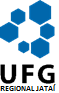 Titulação e Nome do Prof. Orientador